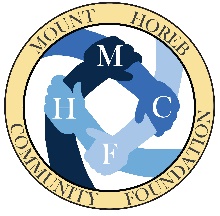 Mt.  Community FoundationFunding Request                  FORM B:  Requests for more than $1500Mt.  Community Foundation Funding Request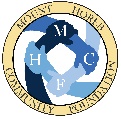 FORM  B: Requests for more than $1500G U I D E L I N E SThe Mt. Horeb Community Foundation’s goal is to progressively advance, enrich, & improve the common welfare of the Mt. Horeb Community (as defined by the Mt. Horeb school district borders). To realize this goal, annual funding of grant requests are awarded to those individuals and/or groups (including but not restricted to not-for-profit 501(c)(3) organizations) organized exclusively for charitable, scientific, literary, religious and educational purposes.Grant Policies:Eligibility – Funding requests may be made by (an) individual(s) or group(s) resident of, or serving the vicinityof the Village of Mt. Horeb, requiring financial support for a project or service that advances and enriches thecommon welfare of the community or (a) specified group(s) within.Activities not funded – Funding requests that fall under the auspices of another established community funding and/or service source(s).Retention of records – The Mt. Horeb Community Foundation will retain for its record-keeping, all granted and denied award applications and attending documentation.The Granting Process:Two Funding Categories – Use Form A when requesting $1500 or less and Form B when requesting funds in excess of $1500.  Please use the appropriate form when applying for funding.  Forms A and B are available onlineat  www.mhcfound.org .  For more information or an electronic copy of the form, please contact Mary Klopotic, Executive Director, phone: (608) 832-6633 or email: info@mhcfound.org .Preparing Applications – New forms must be submitted each year.  In no case does funding one year assure funding in the next. Mail the original (plus 10 copies) of the completed application to the Mt. Horeb Community Foundation, P.O. Box 66, Mt. Horeb, WI 53572. Emailed applications will not be accepted. This cover page does not need to be included. Application Deadlines – Funds are awarded annually.                          September 1:                               All requests for funding are due.                          Mid October:                               Required attendance at Public Hearing to answer questions                          October – November:                 All requests are reviewed and Committee recommendations                                                                               are referred to the Foundation’s Board of Directors for voting.                          Late November:                          Award recipients notified by email.                          December 31:                              Funds disbursed.  Review Process 1.  Requests are reviewed to determine compliance with basic eligibility requirements.2.  Applicants are required to attend an open hearing to answer questions about their request.  They will be notified      of the location, time and date of the hearing (generally held in mid-October).3.  Following the open hearing, the committee meets (in closed session) to review all requests.4.  The Review panel makes funding recommendations to the Foundation’s Board of Directors.5   Foundation Directors review the panel’s recommendations and determine the final grant awards at their     November meeting.  Grants are announced by the end of that calendar year. ** NEW** Final Reports – A final project report is to be submitted within the calendar year following the award’s receipt.New for 2022: A Project status report is required if applying for a new grant and the previous grant is incomplete with no final report. The Foundation will not accept funding requests from individuals or organizations that have not filed final reports for past awards.Mt.  Community FoundationFUNDING REQUEST: FORM B1.   Applicant SummaryIf the organization’s business address is a P.O. Box, please include a street address as well (if possible).      Organization Name: ________________________________    Contact Person: _____________________________       Address: __________________________________________                   Title: _______________________	      City: _____________________________________________          Telephone: _____________________      	County: _________________Zip:______________________            Email: _______________________________                     	Township: ________________________________________           Org Website: _________________________	    Applicant Status:Check which category best describes the applicant organization’s legal status.____Individual   ____Organization/Nonprofit      ____Organization/Profit      ____Government-County____Government-Municipal     Other: ___________________________________________    Is organization registered as a 501(c)(3)?   ___Yes   ___No   Date of Incorporation: ______________    Organization's TIN or EIN #_______________________________REQUIREDApplicant Category:Circle the number(s) of the category that best describe(s) the applicant. Circle as many categories as apply.	01 Individual	 07 Union/Professional Association	12 Health Care Facility02 Performance	 08 School	13 Religious Organization03 Gallery/Exhibition	      _________________________	14 Senior Citizen Group04 Fair/Festival	 09 Library	15 Parks and Recreation      ____________________    10 Historical Society                                  ________________________05 Museum  		      _________________________      16 Other:06 Arts Service Organization   11 Community Service Organization         ________________________2. 	Project Summary   Project Title:  ____________________________________________________________________________       Start date: ________________________________________ End date: _____________________________                                    (month and year)                                                                  (month and year)		                         The project or activities must occur within the calendar year immediately following awarding of funding.*          (Example: funding granted end of 2012 is to be used by end of calendar year 2013.)        Amount Requested: ___________________________Type of Project:Which best describes the project: ___Charitable   ___Scientific    ___Religious    ___Literary    ___Educational*Award money (total amount or any portion thereof) that has not been expendedfor the specified purpose MUST be returned with the applicant’s year-end report.Project Audience:Check the community benefactors of the project for which funding is being requested. Indicate if more than one audience will be affected.         ____ Children:    ____Pre-school   ____5-10 yrs .   ____    11-13 yrs.  ____    14-18 yrs.         ____Young adults (18-28 yrs.)       ____Adults      ____SeniorsGeographic location in which project will occur:Within village only (name)___________________________  Village and surrounding rural area_________________ 	School(s) (specify)______________________________    _____________________________________________                                       ______________________________    _____________________________________________      County(s) (specify)______________________________    _____________________________________________  	Church(es) (specify) ____________________________    _____________________________________________3.	Project Description       a).  Describe the project including specific activities that will occur, whom it will serve,  where it will occur, and                                           who will be responsible for administering it.b). What is the desired outcome of this project? How will it benefit the community?       c).	How will the Foundation funds be used? (Be specific)       d).	If applicable, list source(s) and amount(s) of additional funding needed beyond this Foundation request. 4.     Project BudgetIndicate project’s REAL and ANTICIPATED expenses and incomes. Include all fund sources including other grants applying for, not just Foundation portion. Round off ALL amounts to the nearest dollar.      Make Check Payable to: _______________________________________________________5.    Organizational AssurancesThe Applicant HEREBY ASSURES THAT1) The activities and/or services for which funding is sought will be administered by or under the supervision of the Applicant.2) No part of any project or production which is financed in whole or in part under this award will be performed or engaged in under working conditions which are unsanitary, hazardous or dangerous to the health and safety of the employees engaged in such project or production. Compliance with the safety and sanitary laws of the State of Wisconsin shall be prima facie evidence of compliance.3) The Mount Horeb Community Foundation believes that equal opportunity is important for the continuing success of our organization. In accordance with state, federal, and municipal laws, this foundation intends to comply with these laws which preclude negative discrimination because of race, disability, color, creed, religion, gender, age, sexual orientation, national origin, ancestry, citizenship, military status, or any other protected classification
Please initial:
___ We have read the MHCF Anti-Discrimination Policy & agree to act in accordance with the above
4) Funds received as a result of this application will be expended solely on the described project(s) and as represented.  Money awarded (total amount or any portion thereof) that has not been expended for the specified purpose MUST be returned with the applicant’s year-end report.5) The figures, facts and representations made in this application, including all exhibits and attachments, are true and correct to the best of the applicant’s knowledge and belief.This assurance is given in connection with any and all financial assistance received from the Mt. Horeb Community Foundation after the date this form is signed. The assurance is binding on the applicant, its successors, transferees and the official whose signature appears below. (An authorizing official is one who has legal authority to enter into contracts for the organization.)	_____________________________________________Signature of authorizing official                              (School applications must be signed by the School Principal)		____________________________________________ (Print or type name)  	____________Date          _____________________________________________Title6.	Checklist for SubmissionReview each item and place an X in the space provided when task is completed.  General:_____	      A follow up “Final Report” is required. Awarded funding that is NOT USED MUST be returned with this                   final report. NEW FOR 2022: If a Final Report on a previous grant cannot be turned in with a new grant                                         		      application, then an interim project status report must accompany the new request. _____	The application is typed in standard-size type. (Hand-written applications will be accepted ONLY if		they are printed and legible.) All materials are collated in the same order as the application questions.		The copies (10 total) should be printed back-to-back._____ 	All budget figures are complete and mathematically correct._____	Clearly-labeled work samples and additional support materials (Ex.: long-range plan)_____	The Organizational Assurances form is signed by the authorizing official and the Non-discrimination      policy was read and is initialed._____	Stamped acknowledgment card (optional)Required Attachments:_____	One-page resumes of key personnel associated with the project. Include training, education and 			employment._____	One copy of the organization’s IRS Form 990 financial statement or a copy of the budget for the past 		fiscal year, a copy of this year’s organizational budget and next year’s proposed budget. Applicants 			who are part of a larger institution must provide departmental or unit budgets only._____	501(c)(3) not-for-profit organizations attach a copy of the organization’s most recent Letter of Tax 			Exempt determination from the Internal Revenue Service. Applicants who are part of a larger 			institution must provide the institution’s letter. (applies to first-time applicants only)_____	For those organizations in the process of obtaining 501(c)(3) status, attach a copy of the tax exempt 			application.Mailing:_____ 	A total of 11 IDENTICAL stapled copies of the application should be mailed to:                                                                                                     MHCF							              P.O. Box 66							              Mount Horeb, Wisconsin 53572Applicant Signature:_____________________________________________Date:____________IncomeAmount1.	AdmissionsInclude ticket sales and all other event earnings.2.	Other RevenuesInclude program ad sales, concessions, rental income, parking, catalogue and gift shop sales, dividend or interest income, etc. Do not include revenue from fundraising events.3.	Fundraising SupportInclude contributions from businesses, individuals, community foundations and organizations.4.	Government SupportInclude grants from municipality, county, state or federal agencies. Do not include this MHCF funding request.5. 	Applicant CashInclude cash carry-forward, general institutional support, and other resources not included above.6.	           Total Project Income Expenses (Please itemize. Attach separate sheet if needed. )Amount7. 	PersonnelInclude salaries, wages, and benefits for project staffAdministrative:Technical/Production:8. 	Outside Fees/ServicesInclude necessary payment offers to consultants and/or other organizations whose services are specifically identified with the project.9.	Space RentalInclude rental fees for all spaces required for the project or activities.10.	 MarketingInclude advertising (costs incurred for design, production, printing and mailing).11.	 Remaining Other Operating ExpensesInclude fundraising expenses, construction materials (lumber, nails, sets, props, etc.) utilities, postage, interest charges, equipment rental, insurance costs and cost of refreshments offered at (an) event (s), (if applicable).12.	 Total Project Expenses13 Anticipated NET PROFIT or LOSS (Income less Expense)Grant Amount Requested: ______________                                                                                                (should match Amount Requested on page 3) Grant Amount Requested: ______________                                                                                                (should match Amount Requested on page 3) 